	 Heeressportverein 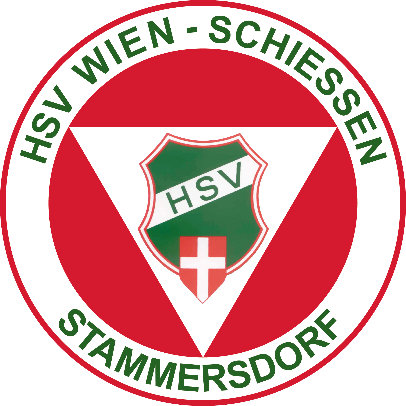 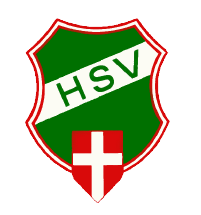 	Wien 	Schießen	In den Gabrissen 91 Wien	16. Wiener PPC 1500 BewerbAnmeldeformular*Marksman, Sharpshooter, Expert, Master, High Master oder UnclassifiedAnmeldung / Meldeschluss:Die Teilnahme ist ausschließlich für Mitglieder des HSV Wien Schießen möglich!Anmeldungen bis spätestens Sonntag 18.04.2021 per eMail an: hsv-wien.ppc1500@gmx.atACHTUNG - beschränkte STARTPLÄTZE Anmeldungen können daher nur bis zum Erreichen der Standkapazität angenommen werden.Das Nenngeld ist direkt am Schießstand zu bezahlen.Mit der Anmeldung erkenne ich die Wettkampfregeln gemäß der aktuellen Einladung an.VornameFamiliennameE-Mail     @     Tel.WA-IDKlassifikation
Pistole*VereinKlassifikation
Revolver*WettkampfNenngeldFreitag 23.04.2021Samstag 24.04.2021WettkampfNenngeld08:30 – 17:5008:30 – 12:50Revolver 1500EUR 16,-Pistol 1500EUR 16,-Open MatchEUR  6,-Rifle 60 SchussEUR  6,-Police Pistol 1EUR  6,-Super MagnumEUR  6,-